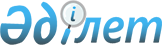 Ақмола облысы Ақкөл ауданы Новорыбин ауылдық округінің Новорыбин ауылының көшелерін қайта атау туралыАқмола облысы Ақкөл ауданы Новорыбин ауылдық округі әкімінің 2023 жылғы 14 наурыздағы № 3 шешімі. Ақмола облысының Әділет департаментінде 2023 жылғы 16 наурызда № 8522-03 болып тіркелді
      "Қазақстан Республикасының әкімшілік-аумақтық құрылысы туралы" Қазақстан Республикасы Заңының 14-бабы 4) тармақшасына сәйкес, халықтың пікірін ескере отырып және Ақмола облыстық ономастика комиссиясының 2022 жылғы 23 маусымдағы қорытындысы негізінде, ШЕШТІМ:
      1. Ақмола облысы Ақкөл ауданы Новорыбин ауылдық округінің Новорыбин ауылының көшелері қайта аталсын:
      Украин көшесі Бейбітшілік көшесіне;
      Целинная көшесі Тың игерушілер көшесіне;
      Старосельская көшесі Ескі ауыл көшесіне.
      2. Осы шешімнің орындалуын бақылауды өзіме қалдырамын.
      3. Осы шешім оның алғашқы ресми жарияланған күнінен кейін күнтізбелік он күн өткен соң қолданысқа енгізіледі.
					© 2012. Қазақстан Республикасы Әділет министрлігінің «Қазақстан Республикасының Заңнама және құқықтық ақпарат институты» ШЖҚ РМК
				
      Новорыбин ауылдық округінің әкімі

Д.Шүленбеков
